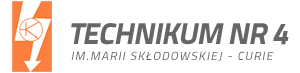 REGULAMIN SZKOLNEGO KONKURSU MULTIMEDIALNEGO„SLAJDY O HISTORII ELEKTRONIKA”CELE KONKURSU:-  przybliżenie uczniom , absolwentom szkoły bogatej historii Elektronika-  uczczenie Jubileuszu 60 – lecia SzkołyUCZESTNICY KONKURSU:Konkurs skierowany jest do uczniów Technikum nr 4 w Bytomiu:minimum jedna praca powinna reprezentować każdą klasę.TEMATYKA:Warunkiem uczestnictwa w konkursie jest wykonanie prezentacji multimedialnej, filmiku przedstawiającego historię Elektronika (historię budynków, kierunków kształcenia, działalności artystycznej, losów absolwentów)MATERIAŁY POMOCNICZE:Strona www absolwentów i sympatyków szkołyhttp://energetyk-elektronik-bytom.net/_eeb/Monografia Zespołu Szkół Elektryczno – Elektronicznych im. Marii Skłodowskiej – Curie (lata 1953- 2003),                             pod red. E. Sochackiej (dostępna w szkolnej bibliotece)OPIS:Do każdej pracy powinna być dołączona kartka z opisem:- imiona i nazwiska osób tworzących prezentację lub filmik, klasa.Prace przechodzą na własność Technikum nr 4 w Bytomiu.TERMIN:Prace należy dostarczyć do15 października 2013 roku:- sala 12, mgr Karolina Sołtysik lub- bezpośrednio na adres e-mail: karolina.soltysik@gmail.com.ROZSTRZYGNIĘCIE KONKURSU:Nastąpi podczas uroczystości 60-lecia Szkoły.Inauguracja zostanie połączona z wystawą nagrodzonych prac. NAGRODY:Zostaną wybrane 3 najlepsze prace, zajmujące kolejno 1., 2. oraz 3. miejsce. Pracujące nad nimi zespoły uczniowskie otrzymają kupony upoważniające do jednorazowego zgłoszenia „nieprzygotowania” na wybranym przez siebie przedmiocie. Każdy uczeń z zespołu, który zajmie miejsce 1. otrzyma dwa takie kupony, natomiast uczniowie z zespołów z miejsc 2. oraz 3. po jednym. Oprócz tego przewidziane są także nagrody książkowe Inauguracja zostanie połączona z wystawą nagrodzonych prac. ORGANIZATOR:Dyrektor Technikum nr 4 w Bytomiu z zespołem nauczycieli REGULAMIN SZKOLNEGO KONKURSU MULTIMEDIALNEGO„SLAJDY O HISTORII ELEKTRONIKA”Uwagi dla wychowawcówKażdy wychowawca jest proszony o zapoznanie swojej klasy podczas godziny wychowawczej z załączonym regulaminem konkursu oraz do monitorowania postępów swojej klasy. Proszę także nie zapomnieć o nagrodzeniu uczniów, biorących udział w konkursie, punktami z zachowania: to także powinno podziałać na nich motywująco Dziękujemy,Organizatorzy